DAN ODPRTIH VRATGimnazija Kranj28. 11. 2017 in 30. 11. 2017Za en dan postani pravi Gimnazijec. Udeleži se pouka po lastni izbiri in aktivno sodeluj pri predavanjih. V času malice pojdi z novimi gimnazijskimi prijatelji in bodočimi sošolci v šolsko menzo na malico, kjer te čaka prva učna ura vrivanja v vrsto. Po koncu pouka se pridruži še različnim izbirnim vsebinam, ki potekajo ta dan. Ob prihodu si sestavi urnik za ta dan ali pa izberi urnik razreda, v katerem je tvoj sosed, brat, sestra … Za lažjo odločitev imaš urnik objavljen na spletni strani Gimnazije Kranj. Prvi Dan odprtih vrat bo v torek, 28. 11. 2017, od 14. ure dalje.Drugi Dan odprtih vrat je v četrtek, 30. 11. 2017, od 8. ure dalje.Razumem. Znam. Sem z Gimnazije Kranj.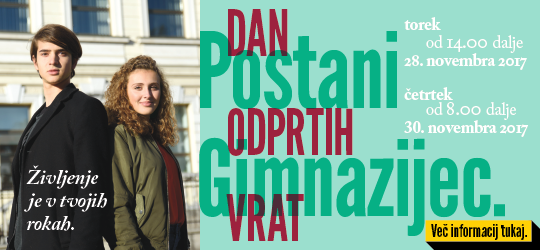  uraoddo2.14.0014.353.14.4015.154.15.2015.55malica5.16.0016.35malica6.16.4017.15malica7.17.2017.558.18.0018.35izbirne vsebineoddo2.8.008.453.8.509.354.9.4010.255.10.4011.25malica6.11.3012.15malica7.12.2013.05malica8.13.1014.009.14.0014.45izbirne vsebine